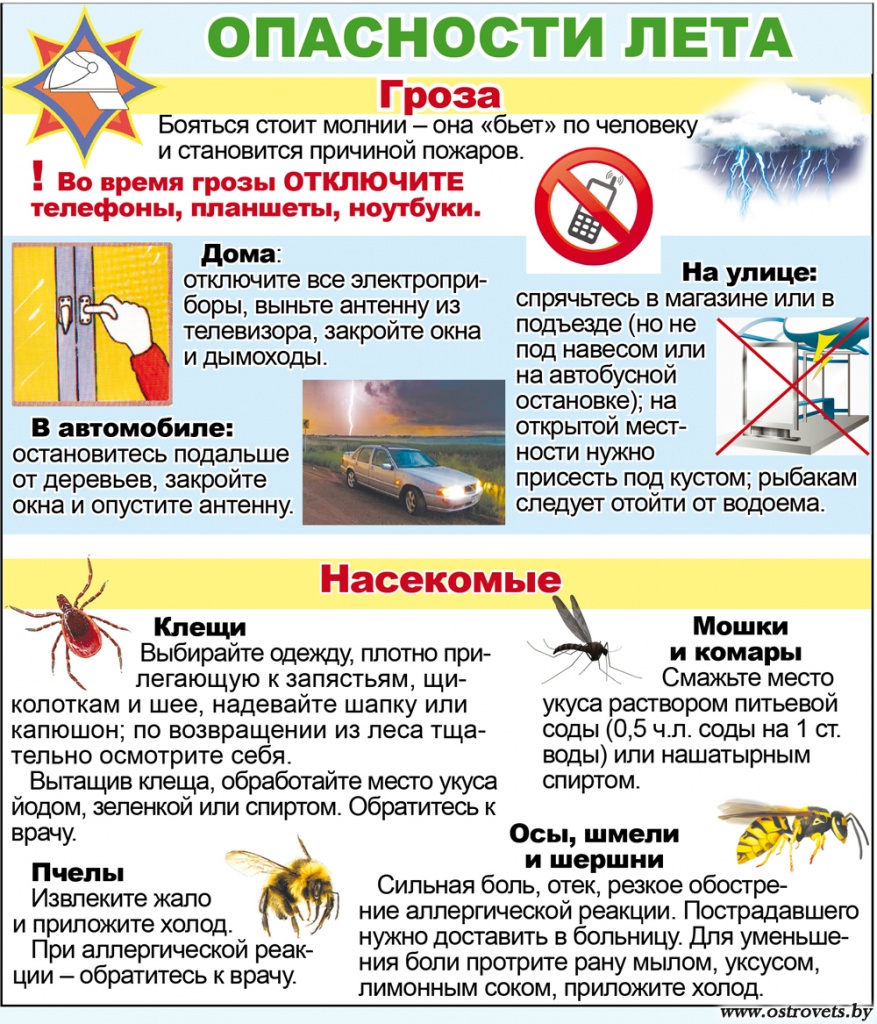 ОСТОРОЖНО, СОЛНЕЧНЙ УДАР!!!- на улице находиться только в головном уборе-прогуливаться рекомендуется утром или после обеда, когда солнечные лучи не так опасны.